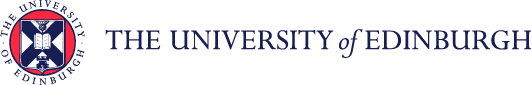 Equality Impact Assessment TemplateBefore carrying out EqIA, you should familiarise yourself with the University’s EqIA Policy Statement and Guidance and Checklist Notes, and undertake our online training on Equality and Diversity and EqIA.  These, along with further information and resources, are available at www.ed.ac.uk/schools-departments/equality-diversity/impact-assessmentEqIA covers policies, provisions, criteria, functions, practices and activities, including decisions and the delivery of services, but will be referred to as ‘policy/practice’ hereinafter.Retain a copy of this form for your own records and send a copy to equalitydiversity@ed.ac.ukA.  Policy/Practice (name or brief description): B.  Reason for Equality Impact Asessment (Mark yes against the applicable reason):  Proposed new policy/practice Proposed change to an existing policy/practiceUndertaking a review of an existing policy/practice Other (please state):  C.  Person responsible for the policy area or practice:Name:Job title:School/service/unit:D.   An Impact Assessment should be carried out if any if the following apply to the policy/practice, if it:affects primary or high level functions of the Universityis relevant to the promotion of equality (in terms of the Public Sector Equality Duty ‘needs’ as set out in the Policy and Guidance)?It is one which interested parties could reasonably expect the University to have carried out an EqIA?E. Equality GroupsTo which equality groups is the policy/practice relevant and why? (add notes against the following applicable equality group/s)AgeDisabilityrace (including ethnicity and nationality)religion or beliefsexsexual orientationgender reassignmentpregnancy and maternitymarriage or civil partnershipAdd notes against the following applicable statements:On any available information about the needs of relevant equality groups:  Any gaps in evidence/insufficient information to properly assess the policy, and how this be will be addressed:If application of this policy/practice leads to discrimination (direct or indirect), harassment, victimisation, less favourable treatment for particular equality groups:If  the policy/practice contributes to advancing equality of opportunity If there is an opportunity in applying this policy/practice to foster good relations:If the policy/practice create any barriers for any other groups?  How the communication of the policy/practice is made accessible to all groups, if relevant? How equality groups or communities are involved in the development, review and/or monitoring of the policy or practice?Any potential or actual impact of applying the policy or practice, with regard to the need to eliminate discrimination, advance equality and promote good relations:E. Equality GroupsTo which equality groups is the policy/practice relevant and why? (add notes against the following applicable equality group/s)AgeDisabilityrace (including ethnicity and nationality)religion or beliefsexsexual orientationgender reassignmentpregnancy and maternitymarriage or civil partnershipAdd notes against the following applicable statements:On any available information about the needs of relevant equality groups:  Any gaps in evidence/insufficient information to properly assess the policy, and how this be will be addressed:If application of this policy/practice leads to discrimination (direct or indirect), harassment, victimisation, less favourable treatment for particular equality groups:If  the policy/practice contributes to advancing equality of opportunity If there is an opportunity in applying this policy/practice to foster good relations:If the policy/practice create any barriers for any other groups?  How the communication of the policy/practice is made accessible to all groups, if relevant? How equality groups or communities are involved in the development, review and/or monitoring of the policy or practice?Any potential or actual impact of applying the policy or practice, with regard to the need to eliminate discrimination, advance equality and promote good relations:F. Equality Impact Assessment OutcomeSelect one of the four options below to indicate how the development/review of the policy/practice will be progressed and state the rationale for the decision Option 1:  No change required – the assessment is that the policy/practice is/will be robust.  Option 2:  Adjust the policy or practice – this involves taking steps to remove any barriers, to better advance equality and/or to foster good relations.Option 3:  Continue the policy or practice despite the potential for adverse impact, and which can be mitigated/or justifiedOption 4:  Stop the policy or practice as there are adverse effects cannot be prevented/mitigated/or justified. F. Equality Impact Assessment OutcomeSelect one of the four options below to indicate how the development/review of the policy/practice will be progressed and state the rationale for the decision Option 1:  No change required – the assessment is that the policy/practice is/will be robust.  Option 2:  Adjust the policy or practice – this involves taking steps to remove any barriers, to better advance equality and/or to foster good relations.Option 3:  Continue the policy or practice despite the potential for adverse impact, and which can be mitigated/or justifiedOption 4:  Stop the policy or practice as there are adverse effects cannot be prevented/mitigated/or justified. G. Action and Monitoring Specify the actions required for implementing findings of this EqIA and how the policy or practice will be monitored in relation to its equality impact (or note where this is specified above). When will the policy/practice next be reviewed?G. Action and Monitoring Specify the actions required for implementing findings of this EqIA and how the policy or practice will be monitored in relation to its equality impact (or note where this is specified above). When will the policy/practice next be reviewed?H.  Publication of EqIACan this EqIA be published in full, now?  Yes/NoIf No – please specify when it may be published or indicate restrictions that apply:H.  Publication of EqIACan this EqIA be published in full, now?  Yes/NoIf No – please specify when it may be published or indicate restrictions that apply:I.  Sign-offEqIA undertaken by (name(s) and job title(s)):Accepted by (name):  [This will normally be the person responsible for the policy/practice named above.  If not, specify job-title/role.]Date:I.  Sign-offEqIA undertaken by (name(s) and job title(s)):Accepted by (name):  [This will normally be the person responsible for the policy/practice named above.  If not, specify job-title/role.]Date: